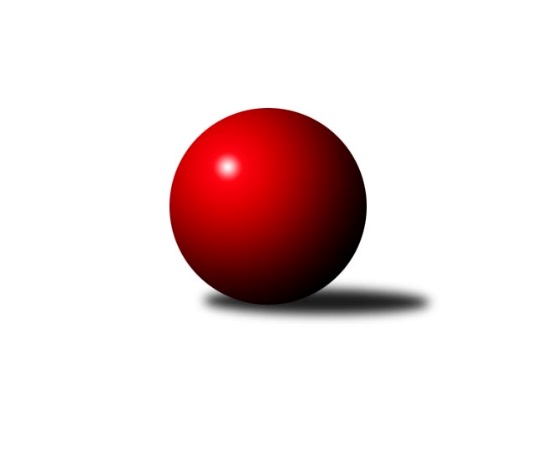 Č.13Ročník 2019/2020	12.5.2024 Meziokresní přebor - Nový Jičín, Přerov, Vsetín 2019/2020Statistika 13. kolaTabulka družstev:		družstvo	záp	výh	rem	proh	skore	sety	průměr	body	plné	dorážka	chyby	1.	KK Hranice	13	9	0	4	54.0 : 24.0 	(65.5 : 38.5)	1593	18	1105	487	27.2	2.	TJ Odry C	13	9	0	4	51.5 : 26.5 	(61.0 : 43.0)	1544	18	1108	436	34.2	3.	KK Lipník nad Bečvou˝C˝	13	8	1	4	44.5 : 33.5 	(61.5 : 42.5)	1508	17	1063	446	42	4.	TJ Spartak Bílovec˝B˝	13	8	0	5	47.0 : 31.0 	(54.0 : 50.0)	1544	16	1099	445	38.2	5.	TJ Frenštát pod Radhoštěm	13	6	0	7	31.5 : 46.5 	(46.0 : 58.0)	1498	12	1068	429	38.2	6.	Kelč˝B˝	13	4	1	8	33.5 : 44.5 	(46.0 : 58.0)	1512	9	1087	426	39.2	7.	TJ Nový Jičín˝B˝	13	3	1	9	26.0 : 52.0 	(45.0 : 59.0)	1478	7	1055	423	43.1	8.	TJ Nový Jičín˝C˝	13	3	1	9	24.0 : 54.0 	(37.0 : 67.0)	1455	7	1062	393	43.8Tabulka doma:		družstvo	záp	výh	rem	proh	skore	sety	průměr	body	maximum	minimum	1.	TJ Odry C	7	6	0	1	33.0 : 9.0 	(36.0 : 20.0)	1592	12	1641	1553	2.	KK Lipník nad Bečvou˝C˝	7	6	0	1	29.5 : 12.5 	(38.0 : 18.0)	1510	12	1601	1442	3.	KK Hranice	6	5	0	1	29.0 : 7.0 	(34.5 : 13.5)	1626	10	1744	1531	4.	TJ Spartak Bílovec˝B˝	6	5	0	1	27.5 : 8.5 	(31.0 : 17.0)	1575	10	1677	1434	5.	Kelč˝B˝	6	3	0	3	20.5 : 15.5 	(26.5 : 21.5)	1594	6	1705	1516	6.	TJ Frenštát pod Radhoštěm	7	3	0	4	16.0 : 26.0 	(25.0 : 31.0)	1518	6	1595	1470	7.	TJ Nový Jičín˝B˝	7	2	1	4	19.0 : 23.0 	(26.5 : 29.5)	1532	5	1589	1483	8.	TJ Nový Jičín˝C˝	6	0	1	5	8.0 : 28.0 	(16.5 : 31.5)	1556	1	1601	1531Tabulka venku:		družstvo	záp	výh	rem	proh	skore	sety	průměr	body	maximum	minimum	1.	KK Hranice	7	4	0	3	25.0 : 17.0 	(31.0 : 25.0)	1587	8	1678	1452	2.	TJ Odry C	6	3	0	3	18.5 : 17.5 	(25.0 : 23.0)	1535	6	1651	1461	3.	TJ Frenštát pod Radhoštěm	6	3	0	3	15.5 : 20.5 	(21.0 : 27.0)	1494	6	1597	1385	4.	TJ Spartak Bílovec˝B˝	7	3	0	4	19.5 : 22.5 	(23.0 : 33.0)	1539	6	1608	1505	5.	TJ Nový Jičín˝C˝	7	3	0	4	16.0 : 26.0 	(20.5 : 35.5)	1455	6	1560	1326	6.	KK Lipník nad Bečvou˝C˝	6	2	1	3	15.0 : 21.0 	(23.5 : 24.5)	1508	5	1656	1327	7.	Kelč˝B˝	7	1	1	5	13.0 : 29.0 	(19.5 : 36.5)	1499	3	1547	1460	8.	TJ Nový Jičín˝B˝	6	1	0	5	7.0 : 29.0 	(18.5 : 29.5)	1470	2	1597	1382Tabulka podzimní části:		družstvo	záp	výh	rem	proh	skore	sety	průměr	body	doma	venku	1.	KK Hranice	13	9	0	4	54.0 : 24.0 	(65.5 : 38.5)	1593	18 	5 	0 	1 	4 	0 	3	2.	TJ Odry C	13	9	0	4	51.5 : 26.5 	(61.0 : 43.0)	1544	18 	6 	0 	1 	3 	0 	3	3.	KK Lipník nad Bečvou˝C˝	13	8	1	4	44.5 : 33.5 	(61.5 : 42.5)	1508	17 	6 	0 	1 	2 	1 	3	4.	TJ Spartak Bílovec˝B˝	13	8	0	5	47.0 : 31.0 	(54.0 : 50.0)	1544	16 	5 	0 	1 	3 	0 	4	5.	TJ Frenštát pod Radhoštěm	13	6	0	7	31.5 : 46.5 	(46.0 : 58.0)	1498	12 	3 	0 	4 	3 	0 	3	6.	Kelč˝B˝	13	4	1	8	33.5 : 44.5 	(46.0 : 58.0)	1512	9 	3 	0 	3 	1 	1 	5	7.	TJ Nový Jičín˝B˝	13	3	1	9	26.0 : 52.0 	(45.0 : 59.0)	1478	7 	2 	1 	4 	1 	0 	5	8.	TJ Nový Jičín˝C˝	13	3	1	9	24.0 : 54.0 	(37.0 : 67.0)	1455	7 	0 	1 	5 	3 	0 	4Tabulka jarní části:		družstvo	záp	výh	rem	proh	skore	sety	průměr	body	doma	venku	1.	TJ Frenštát pod Radhoštěm	0	0	0	0	0.0 : 0.0 	(0.0 : 0.0)	0	0 	0 	0 	0 	0 	0 	0 	2.	KK Hranice	0	0	0	0	0.0 : 0.0 	(0.0 : 0.0)	0	0 	0 	0 	0 	0 	0 	0 	3.	TJ Odry C	0	0	0	0	0.0 : 0.0 	(0.0 : 0.0)	0	0 	0 	0 	0 	0 	0 	0 	4.	TJ Nový Jičín˝C˝	0	0	0	0	0.0 : 0.0 	(0.0 : 0.0)	0	0 	0 	0 	0 	0 	0 	0 	5.	Kelč˝B˝	0	0	0	0	0.0 : 0.0 	(0.0 : 0.0)	0	0 	0 	0 	0 	0 	0 	0 	6.	KK Lipník nad Bečvou˝C˝	0	0	0	0	0.0 : 0.0 	(0.0 : 0.0)	0	0 	0 	0 	0 	0 	0 	0 	7.	TJ Nový Jičín˝B˝	0	0	0	0	0.0 : 0.0 	(0.0 : 0.0)	0	0 	0 	0 	0 	0 	0 	0 	8.	TJ Spartak Bílovec˝B˝	0	0	0	0	0.0 : 0.0 	(0.0 : 0.0)	0	0 	0 	0 	0 	0 	0 	0 Zisk bodů pro družstvo:		jméno hráče	družstvo	body	zápasy	v %	dílčí body	sety	v %	1.	František Opravil 	KK Hranice  	12	/	12	(100%)	20	/	24	(83%)	2.	Anna Ledvinová 	KK Hranice  	10	/	12	(83%)	19.5	/	24	(81%)	3.	Přemysl Horák 	TJ Spartak Bílovec˝B˝ 	9.5	/	13	(73%)	17	/	26	(65%)	4.	Jan Špalek 	KK Lipník nad Bečvou˝C˝ 	9	/	10	(90%)	17	/	20	(85%)	5.	Antonín Pitrun 	Kelč˝B˝ 	9	/	11	(82%)	17	/	22	(77%)	6.	Jaroslav Ledvina 	KK Hranice  	9	/	12	(75%)	16	/	24	(67%)	7.	Ladislav Mandák 	KK Lipník nad Bečvou˝C˝ 	8.5	/	12	(71%)	18	/	24	(75%)	8.	Lucie Kučáková 	TJ Odry C 	8.5	/	12	(71%)	13	/	24	(54%)	9.	Michal Kudela 	TJ Spartak Bílovec˝B˝ 	8	/	10	(80%)	11	/	20	(55%)	10.	Martin Pavič 	TJ Odry C 	7	/	8	(88%)	10.5	/	16	(66%)	11.	Nikolas Chovanec 	TJ Nový Jičín˝C˝ 	6.5	/	12	(54%)	10.5	/	24	(44%)	12.	Miloš Šrot 	TJ Spartak Bílovec˝B˝ 	6	/	10	(60%)	10	/	20	(50%)	13.	Martin D´Agnolo 	TJ Nový Jičín˝B˝ 	6	/	13	(46%)	14	/	26	(54%)	14.	Jiří Janošek 	Kelč˝B˝ 	6	/	13	(46%)	12	/	26	(46%)	15.	Zdeněk Khol 	KK Lipník nad Bečvou˝C˝ 	5	/	7	(71%)	10	/	14	(71%)	16.	Jiří Petr 	TJ Frenštát pod Radhoštěm  	5	/	7	(71%)	9	/	14	(64%)	17.	Rudolf Chuděj 	TJ Odry C 	5	/	9	(56%)	11	/	18	(61%)	18.	Ivana Volná 	TJ Nový Jičín˝C˝ 	5	/	12	(42%)	11	/	24	(46%)	19.	Miroslav Bár 	TJ Nový Jičín˝B˝ 	5	/	13	(38%)	11	/	26	(42%)	20.	Milan Kučera 	TJ Frenštát pod Radhoštěm  	4.5	/	8	(56%)	11	/	16	(69%)	21.	Ota Beňo 	TJ Spartak Bílovec˝B˝ 	4.5	/	10	(45%)	10	/	20	(50%)	22.	Josef Tatay 	TJ Nový Jičín˝C˝ 	4.5	/	11	(41%)	10.5	/	22	(48%)	23.	Věra Ovšáková 	TJ Odry C 	4	/	6	(67%)	7.5	/	12	(63%)	24.	Kamila Macíková 	KK Lipník nad Bečvou˝C˝ 	4	/	9	(44%)	11	/	18	(61%)	25.	Pavel Šustek 	TJ Odry C 	3	/	3	(100%)	5	/	6	(83%)	26.	Miroslav Makový 	TJ Frenštát pod Radhoštěm  	3	/	5	(60%)	7	/	10	(70%)	27.	Martin Vavroš 	TJ Frenštát pod Radhoštěm  	3	/	5	(60%)	5	/	10	(50%)	28.	Tomáš Polášek 	TJ Nový Jičín˝B˝ 	3	/	6	(50%)	7	/	12	(58%)	29.	Jiří Terrich 	KK Hranice  	3	/	6	(50%)	6	/	12	(50%)	30.	Pavel Janča 	TJ Odry C 	3	/	8	(38%)	8	/	16	(50%)	31.	Emil Rubač 	TJ Spartak Bílovec˝B˝ 	3	/	9	(33%)	6	/	18	(33%)	32.	Josef Šustek 	TJ Odry C 	2	/	3	(67%)	3	/	6	(50%)	33.	Jana Kulhánková 	KK Lipník nad Bečvou˝C˝ 	2	/	6	(33%)	5.5	/	12	(46%)	34.	Radomír Koleček 	Kelč˝B˝ 	2	/	6	(33%)	4	/	12	(33%)	35.	Josef Chvatík 	Kelč˝B˝ 	2	/	7	(29%)	3	/	14	(21%)	36.	Josef Schwarz 	KK Hranice  	2	/	7	(29%)	3	/	14	(21%)	37.	Tomáš Binek 	TJ Frenštát pod Radhoštěm  	2	/	8	(25%)	5	/	16	(31%)	38.	Jiří Plešek 	TJ Nový Jičín˝B˝ 	2	/	9	(22%)	6	/	18	(33%)	39.	Stanislav Pitrun 	Kelč˝B˝ 	2	/	11	(18%)	6	/	22	(27%)	40.	Marie Pavelková 	Kelč˝B˝ 	1.5	/	2	(75%)	2	/	4	(50%)	41.	Martin Jarábek 	Kelč˝B˝ 	1	/	1	(100%)	2	/	2	(100%)	42.	Radim Babinec 	TJ Odry C 	1	/	3	(33%)	3	/	6	(50%)	43.	Eva Telčerová 	TJ Nový Jičín˝B˝ 	1	/	4	(25%)	4	/	8	(50%)	44.	Pavel Hedvíček 	TJ Frenštát pod Radhoštěm  	1	/	6	(17%)	2	/	12	(17%)	45.	Miroslav Baroš 	TJ Frenštát pod Radhoštěm  	1	/	7	(14%)	6	/	14	(43%)	46.	Jan Schwarzer 	TJ Nový Jičín˝C˝ 	1	/	7	(14%)	4	/	14	(29%)	47.	Petr Tichánek 	TJ Nový Jičín˝B˝ 	1	/	7	(14%)	3	/	14	(21%)	48.	Adam Hlásný 	TJ Nový Jičín˝C˝ 	1	/	8	(13%)	1	/	16	(6%)	49.	Zbyněk Kamas 	Kelč˝B˝ 	0	/	1	(0%)	0	/	2	(0%)	50.	Zdeněk Zouna 	TJ Frenštát pod Radhoštěm  	0	/	1	(0%)	0	/	2	(0%)	51.	Zdeňka Terrichová 	KK Hranice  	0	/	2	(0%)	1	/	4	(25%)	52.	Antonín Matyo 	TJ Nový Jičín˝C˝ 	0	/	2	(0%)	0	/	4	(0%)	53.	Jiří Ticháček 	KK Lipník nad Bečvou˝C˝ 	0	/	3	(0%)	0	/	6	(0%)	54.	Zdeněk Bordovský 	TJ Frenštát pod Radhoštěm  	0	/	5	(0%)	1	/	10	(10%)	55.	Jana Ticháčková 	KK Lipník nad Bečvou˝C˝ 	0	/	5	(0%)	0	/	10	(0%)Průměry na kuželnách:		kuželna	průměr	plné	dorážka	chyby	výkon na hráče	1.	TJ Kelč, 1-2	1576	1113	463	38.4	(394.1)	2.	KK Hranice, 1-2	1568	1110	457	34.0	(392.1)	3.	TJ Nový Jičín, 1-2	1558	1099	458	34.2	(389.6)	4.	TJ Odry, 1-2	1547	1089	458	36.1	(386.9)	5.	Sokol Frenštát pod Radhoštěm, 1-2	1529	1093	435	36.9	(382.3)	6.	TJ Spartak Bílovec, 1-2	1515	1078	436	44.5	(378.8)	7.	KK Lipník nad Bečvou, 1-2	1467	1057	410	47.2	(366.9)Nejlepší výkony na kuželnách:TJ Kelč, 1-2Kelč˝B˝	1705	4. kolo	Ladislav Mandák 	KK Lipník nad Bečvou˝C˝	457	2. koloKK Hranice 	1678	11. kolo	Antonín Pitrun 	Kelč˝B˝	445	4. koloKelč˝B˝	1653	13. kolo	Michal Kudela 	TJ Spartak Bílovec˝B˝	441	4. koloKK Lipník nad Bečvou˝C˝	1578	2. kolo	Jan Špalek 	KK Lipník nad Bečvou˝C˝	439	2. koloKelč˝B˝	1571	2. kolo	Radomír Koleček 	Kelč˝B˝	432	13. koloKelč˝B˝	1563	6. kolo	Anna Ledvinová 	KK Hranice 	431	11. koloKelč˝B˝	1557	11. kolo	František Opravil 	KK Hranice 	430	11. koloTJ Frenštát pod Radhoštěm 	1555	9. kolo	Antonín Pitrun 	Kelč˝B˝	429	6. koloTJ Spartak Bílovec˝B˝	1537	4. kolo	Přemysl Horák 	TJ Spartak Bílovec˝B˝	428	4. koloTJ Nový Jičín˝B˝	1533	6. kolo	Jiří Janošek 	Kelč˝B˝	428	4. koloKK Hranice, 1-2KK Hranice 	1744	3. kolo	Anna Ledvinová 	KK Hranice 	464	3. koloKK Hranice 	1670	5. kolo	Anna Ledvinová 	KK Hranice 	456	8. koloKK Hranice 	1655	1. kolo	František Opravil 	KK Hranice 	442	3. koloTJ Nový Jičín˝B˝	1597	10. kolo	Jiří Terrich 	KK Hranice 	439	3. koloKK Hranice 	1592	8. kolo	František Opravil 	KK Hranice 	437	1. koloKK Hranice 	1564	6. kolo	Anna Ledvinová 	KK Hranice 	434	6. koloKK Hranice 	1531	10. kolo	Jiří Terrich 	KK Hranice 	433	5. koloTJ Odry C	1529	6. kolo	Michal Kudela 	TJ Spartak Bílovec˝B˝	431	1. koloTJ Spartak Bílovec˝B˝	1525	1. kolo	František Opravil 	KK Hranice 	422	5. koloKelč˝B˝	1482	3. kolo	Jaroslav Ledvina 	KK Hranice 	420	10. koloTJ Nový Jičín, 1-2KK Lipník nad Bečvou˝C˝	1656	9. kolo	Milan Kučera 	TJ Frenštát pod Radhoštěm 	439	6. koloTJ Odry C	1651	10. kolo	Anna Ledvinová 	KK Hranice 	439	2. koloKK Hranice 	1645	2. kolo	Přemysl Horák 	TJ Spartak Bílovec˝B˝	435	11. koloTJ Spartak Bílovec˝B˝	1608	11. kolo	Zdeněk Khol 	KK Lipník nad Bečvou˝C˝	431	9. koloTJ Nový Jičín˝C˝	1601	9. kolo	Ladislav Mandák 	KK Lipník nad Bečvou˝C˝	430	9. koloTJ Frenštát pod Radhoštěm 	1597	6. kolo	František Opravil 	KK Hranice 	428	2. koloKK Hranice 	1594	4. kolo	Jiří Petr 	TJ Frenštát pod Radhoštěm 	428	2. koloTJ Nový Jičín˝B˝	1589	13. kolo	Martin Pavič 	TJ Odry C	427	10. koloTJ Nový Jičín˝C˝	1561	2. kolo	Věra Ovšáková 	TJ Odry C	427	10. koloTJ Nový Jičín˝C˝	1560	7. kolo	Jaroslav Ledvina 	KK Hranice 	425	2. koloTJ Odry, 1-2TJ Odry C	1641	7. kolo	Martin Pavič 	TJ Odry C	439	7. koloTJ Odry C	1612	4. kolo	Pavel Šustek 	TJ Odry C	431	11. koloTJ Odry C	1607	11. kolo	Lucie Kučáková 	TJ Odry C	426	11. koloTJ Odry C	1593	12. kolo	Přemysl Horák 	TJ Spartak Bílovec˝B˝	421	2. koloKK Hranice 	1580	12. kolo	Anna Ledvinová 	KK Hranice 	419	12. koloTJ Odry C	1578	13. kolo	Pavel Janča 	TJ Odry C	418	4. koloTJ Spartak Bílovec˝B˝	1576	2. kolo	František Opravil 	KK Hranice 	415	12. koloTJ Odry C	1563	9. kolo	Lucie Kučáková 	TJ Odry C	413	7. koloTJ Odry C	1553	2. kolo	Lucie Kučáková 	TJ Odry C	411	13. koloKelč˝B˝	1537	7. kolo	Pavel Šustek 	TJ Odry C	411	4. koloSokol Frenštát pod Radhoštěm, 1-2KK Hranice 	1677	13. kolo	Anna Ledvinová 	KK Hranice 	466	13. koloTJ Frenštát pod Radhoštěm 	1595	13. kolo	František Opravil 	KK Hranice 	430	13. koloTJ Frenštát pod Radhoštěm 	1578	4. kolo	Miroslav Makový 	TJ Frenštát pod Radhoštěm 	422	4. koloTJ Odry C	1545	3. kolo	Jaroslav Ledvina 	KK Hranice 	422	13. koloKK Lipník nad Bečvou˝C˝	1534	4. kolo	Pavel Hedvíček 	TJ Frenštát pod Radhoštěm 	413	13. koloTJ Spartak Bílovec˝B˝	1532	7. kolo	Jan Špalek 	KK Lipník nad Bečvou˝C˝	411	4. koloTJ Frenštát pod Radhoštěm 	1512	1. kolo	Emil Rubač 	TJ Spartak Bílovec˝B˝	407	7. koloTJ Frenštát pod Radhoštěm 	1508	8. kolo	Ladislav Mandák 	KK Lipník nad Bečvou˝C˝	405	4. koloTJ Nový Jičín˝C˝	1504	12. kolo	Jiří Janošek 	Kelč˝B˝	405	1. koloKelč˝B˝	1499	1. kolo	Pavel Hedvíček 	TJ Frenštát pod Radhoštěm 	403	1. koloTJ Spartak Bílovec, 1-2TJ Spartak Bílovec˝B˝	1677	6. kolo	Přemysl Horák 	TJ Spartak Bílovec˝B˝	442	6. koloTJ Spartak Bílovec˝B˝	1661	8. kolo	Michal Kudela 	TJ Spartak Bílovec˝B˝	441	6. koloTJ Spartak Bílovec˝B˝	1600	5. kolo	Miloš Šrot 	TJ Spartak Bílovec˝B˝	438	5. koloTJ Spartak Bílovec˝B˝	1545	9. kolo	Přemysl Horák 	TJ Spartak Bílovec˝B˝	432	8. koloTJ Odry C	1534	8. kolo	Ota Beňo 	TJ Spartak Bílovec˝B˝	428	6. koloTJ Spartak Bílovec˝B˝	1532	10. kolo	Přemysl Horák 	TJ Spartak Bílovec˝B˝	420	10. koloKK Hranice 	1515	9. kolo	Martin Pavič 	TJ Odry C	413	8. koloKelč˝B˝	1508	10. kolo	Michal Kudela 	TJ Spartak Bílovec˝B˝	412	8. koloTJ Nový Jičín˝C˝	1435	3. kolo	Miloš Šrot 	TJ Spartak Bílovec˝B˝	412	8. koloTJ Spartak Bílovec˝B˝	1434	3. kolo	Miloš Šrot 	TJ Spartak Bílovec˝B˝	406	9. koloKK Lipník nad Bečvou, 1-2KK Lipník nad Bečvou˝C˝	1601	7. kolo	Jan Špalek 	KK Lipník nad Bečvou˝C˝	430	1. koloKK Lipník nad Bečvou˝C˝	1524	1. kolo	Jiří Ticháček 	KK Lipník nad Bečvou˝C˝	429	12. koloKK Lipník nad Bečvou˝C˝	1512	3. kolo	Jan Špalek 	KK Lipník nad Bečvou˝C˝	421	7. koloKK Lipník nad Bečvou˝C˝	1511	12. kolo	Jiří Janošek 	Kelč˝B˝	416	8. koloTJ Spartak Bílovec˝B˝	1505	12. kolo	Ladislav Mandák 	KK Lipník nad Bečvou˝C˝	411	10. koloKK Lipník nad Bečvou˝C˝	1504	5. kolo	Zdeněk Khol 	KK Lipník nad Bečvou˝C˝	407	10. koloKK Lipník nad Bečvou˝C˝	1479	10. kolo	Emil Rubač 	TJ Spartak Bílovec˝B˝	406	12. koloTJ Odry C	1461	5. kolo	Ladislav Mandák 	KK Lipník nad Bečvou˝C˝	406	7. koloKelč˝B˝	1460	8. kolo	Michal Kudela 	TJ Spartak Bílovec˝B˝	406	12. koloKK Hranice 	1452	7. kolo	Jan Špalek 	KK Lipník nad Bečvou˝C˝	405	3. koloČetnost výsledků:	6.0 : 0.0	8x	5.0 : 1.0	13x	4.5 : 1.5	1x	4.0 : 2.0	8x	3.0 : 3.0	2x	2.5 : 3.5	2x	2.0 : 4.0	6x	1.5 : 4.5	1x	1.0 : 5.0	8x	0.5 : 5.5	1x	0.0 : 6.0	2x